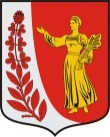 АДМИНИСТРАЦИЯ МУНИЦИПАЛЬНОГО ОБРАЗОВАНИЯ                   «ПУДОМЯГСКОЕ СЕЛЬСКОЕ ПОСЕЛЕНИЕ» ГАТЧИНСКОГО МУНИЦИПАЛЬНОГО РАЙОНА                          ЛЕНИНГРАДСКОЙ ОБЛАСТИПОСТАНОВЛЕНИЕот 29.03. 2022 г.                                                                                                       №185О проведении субботников и месячника по благоустройству и улучшению санитарного  состояния территории Пудомягского сельского поселения в апреле-мае 2022 годаВ целях обеспечения экологически благоприятной среды для проживания населения, улучшения санитарного состояния городов и населенных пунктов в рамках подготовки к празднованию 77-летия Победы в Великой Отечественной войне 1941-1945 годов на территории Пудомягского сельского поселения, с учетом положения п.9 ч.1 статьи 15 Федерального закона от 06.10.2003 № 131-ФЗ «Об общих принципах организации местного самоуправления в Российской Федерации», руководствуясь Уставом Пудомягского сельского поселения, администрация Пудомягского сельского поселения                                                            ПОСТАНОВЛЯЕТ:В период с 25 апреля по 25 мая 2022 года провести месячник по благоустройству и ликвидации стихийных свалок в населенных пунктах, садоводствах, на сельскохозяйственных землях, вдоль автомобильных и железных дорог, расположенных на территории Пудомягского сельского поселения (далее – месячник)В рамках месячника по благоустройству с 25 апреля 2022г. по 22 мая 2022г. года провести субботники на территории населенных пунктов Пудомягского сельского поселения.3. Для оперативного руководства проведением месячника и координации действий утвердить состав штаба Пудомягского сельского поселения по благоустройству согласно приложению 1.4. Начальнику отдела по управлению имуществом  Карповец Т.Е. до 09.04.2021г. подготовить и утвердить у главы администрации Пудомягского сельского поселения схему распределения территорий для санитарной уборки между предприятиями, организациями и учреждениями Пудомягского сельского поселения и довести её до всех хозяйствующих субъектов.5. Рекомендовать руководителям предприятий, организаций и учреждений:5.1. Назначить ответственных лиц за проведение субботников и мероприятий по благоустройству территорий предприятий, организаций и учреждений; разработать планы мероприятий по проведению субботников для каждого хозяйствующего субъекта; определить конкретные виды и объемы работ по санитарной уборке и благоустройству территорий, санитарно-защитных зон; ликвидации несанкционированных свалок, уборке дорог, тротуаров, детских и спортивных площадок, озеленению территорий и т.д.5.2. Подготовить и провести с 25.04.2022г. по 22.05.2022г. субботники с привлечением сотрудников. Обеспечить участников субботников необходимым инвентарем, предусмотреть наличие специального транспорта по уборке и вывозу мусора. 5.3. Представить в штаб Пудомягского сельского поселения по благоустройству до 16.04.2022 года планы мероприятий по проведению субботников и мероприятий по благоустройству и улучшению санитарного состояния территорий, по форме согласно приложению 2.5.4. Отчет о проведении субботников и мероприятий по благоустройству и улучшению санитарного состояния территорий представить в штаб Пудомягского сельского поселения по благоустройству по форме согласно приложению 3:-субботников на предприятиях, в организациях и учреждениях- до 17.05.2022г.;-мероприятий по благоустройству - до 24.05.2021г. 6. Председателю штаба Пудомягского сельского поселения по благоустройству организовать информирование населения через средства массовой информации и до 26.05.2022г. подвести итоги субботников и месячника.7. Контроль за подготовкой и проведением субботников и месячника по благоустройству оставляю за собой.               8. Настоящее постановление вступает в силу со дня принятия и подлежит  размещению на официальном сайте Пудомягского сельского поселения.Глава администрации Пудомягского сельского поселения                                                                     С.В.ЯкименкоИсп.И.Е.РазживинаПриложение 1 к Постановлению администрации  Пудомягского сельского поселенияот 29.03.2022 №185С О С Т А Вштаба Пудомягского сельского поселения по благоустройствуПриложение 2 к Постановлению администрации  Пудомягского сельского поселения от 29.03.2022г.  № 185ПЛАНпроведения мероприятий субботников и месячника по благоустройству, ликвидации стихийных свалок и улучшения санитарного состояния населенных пунктов в рамках подготовки к празднованию 77-летия Победы в Великой Отечественной войне 1941-1945 годов на территории Пудомягского сельского поселенияв апреле-мае 2022 годаПудомягского сельского поселения     (наименование отчитывающейся организации, учреждения и т.д.)Приложение 3 к Постановлению администрации  Пудомягского сельского поселения от 29.03.2022г.  № 185ОТЧЕТпроведения мероприятий субботников и месячника по благоустройству, ликвидации стихийных свалок и улучшения санитарного состояния населенных пунктов в рамках подготовки к празднованию 77-летия Победы в Великой Отечественной войне 1941-1945 годов на территории Пудомягского сельского поселенияв апреле-мае 2022 годаПудомягского сельского поселения     (наименование отчитывающейся организации, учреждения и т.д.)Председатель:Якименко С.В.глава администрации администрации Пудомягского сельского поселенияЗаместитель председателя:Ефремова М.А.Заместитель главы  по общим вопросам администрации Пудомягского сельского поселенияЧлены:Буянова Л.И.Карповец Т.Е.глава муниципального образования Пудомягского сельского поселения, начальник ЖЭУ МУП ЖКХ «Сиверский»Начальник отдела по управлению имуществом администрации Пудомягского сельского поселения Разживина И.Е.Ведущий специалист  по благоустройству отдела по управлению имуществом администрации Пудомягского сельского поселения Лукьянова Н.А.Начальник отдела по социальным вопросам администрации Пудомягского сельского поселения Алексеев А.А.Депутат Совета депутатов Пудомягского сельского поселения№ п/пМероприятияЕдиницаизмеренияПланСроки исп.ответственныеПримут участие в мероприятиях субботника/месячника по благоустройству чел.350Санитарная уборка территорий населенных пунктовтыс.кв.м55Благоустройство мемориалов, воинских захоронений и памятников, посвященных Победе в Великой Отечественной войне 1941-1945 годов, гражданских кладбищед.3Ликвидация стихийных свалок  ед. 0Вывоз мусоракуб.м50Обрезка кустарниковед.100Кронирование/спиливание деревьевед.3Посадка деревьевед.10Посадка кустарниковед.0Посадка цветовед.0Очистка подваловед.0Восстановление и ремонт детских и спортивных площадокед.1Восстановление и ремонт других объектов малых архитектурных формед.2Ремонт отмостки зданийкв.м0Ямочный ремонт дорогкв.м0Ямочный ремонт придомовых территорийкв.м0№ п/пМероприятияЕдиницаизмеренияФакт1Приняли участие в мероприятиях субботника/месячника по благоустройству чел.2Санитарная уборка территорий населенных пунктовтыс.кв.м3Благоустройство мемориалов, воинских захоронений и памятников, посвященных Победе в Великой Отечественной войне 1941-1945 годов, гражданских кладбищед.4Ликвидация стихийных свалок  ед. 5Вывоз мусоракуб.м6Обрезка кустарниковед.7Кронирование/спиливание деревьевед.8Посадка деревьевед.9Посадка кустарниковед.10Посадка цветовед.11Очистка подваловед.12Восстановление и ремонт детских и спортивных площадокед.13Восстановление и ремонт других объектов малых архитектурных формед.14Ремонт отмостки зданийкв.м15Ямочный ремонт дорогкв.м16Ямочный ремонт придомовых территорийкв.м